Проект Российская ФедерацияНОВГОРОДСКАЯ ОБЛАСТНАЯ ДУМАПОСТАНОВЛЕНИЕ                    №Великий НовгородО внесении изменений в областной закон «О пенсионном обеспечении государственных гражданских служащих, а также лиц, замещавших государственные должности в Новгородской области»          Новгородская областная Дума ПОСТАНОВЛЯЕТ:1. Принять областной закон «О внесении изменений в областной закон «О пенсионном обеспечении государственных гражданских служащих, а также лиц, замещавших государственные должности в Новгородской области».2. Направить указанный областной закон Губернатору Новгородской области Митину С.Г. для обнародования.Проект подготовил и завизировалЗаместитель руководителядепартамента государственного управления Новгородской области                                                Д.Ю. ПикалевСогласовано:Заместитель Губернатора Новгородской области – заместительПредседателя ПравительстваНовгородской области                                                               В.П. ВарфоломеевПредседатель комитета правового обеспечения Правительства Новгородской области                                                                         М.В. КотоваПроект НОВГОРОДСКАЯ ОБЛАСТЬОБЛАСТНОЙ ЗАКОНО внесении изменений в областной закон «О пенсионном обеспечении государственных гражданских служащих, а также лиц, замещавших государственные должности в Новгородской области»Принят Новгородской областной Думой____________Статья 1Внести в областной закон от 31.08.2015 № 828-ОЗ «О пенсионном обеспечении государственных гражданских служащих, а также лиц, замещавших государственные должности в Новгородской области» (газета «Новгородские ведомости» от 04.09.2015, 05.02.2016) следующие изменения:в статье 3 слова «по решению вопросов расчета и выплаты пенсий за выслугу лет» заменить словами «на перечисление пенсии за выслугу лет на счет по вкладу или лицевой счет гражданина, открытый в кредитной организации.»;в пунктах 1, 2 части 1 статьи 4, части 1 статьи 5, части 1 статьи 10 слова  «не менее 15 лет» заменить словами «, продолжительность которого для назначения пенсии за выслугу лет в соответствующем году определяется согласно приложению 1-1 к настоящему областному закону,»;в статье 4:а) в пункте 3 части 1 слова «не менее 5 лет» заменить словами «не менее 7 лет»;б) дополнить частью 4 следующего содержания:	«4. За лицами, замещавшими государственные должности и должности гражданской службы, приобретшими право на пенсию за выслугу лет, устанавливаемую в соответствии с настоящим законом в связи с прохождением указанной службы, и уволенными со службы до 1 января 2017 года, лицами, продолжающими замещать на 1 января 2017 года государственные должности или должности гражданской службы и имеющими на 1 января 2017 года стаж замещения государственной должности или гражданской службы для назначения пенсии за выслугу лет  не менее 20 лет, лицами, продолжающими замещать на 1 января 2017 года государственные должности или должности гражданской службы, имеющими на этот день не менее 15 лет указанного стажа и приобретшими до 1 января 2017 года право на страховую пенсию по старости (инвалидности) в соответствии с Федеральным законом от 28 декабря 2013 года N 400-ФЗ "О страховых пенсиях", сохраняется право на пенсию за выслугу лет  в соответствии с настоящим законом без учета изменений, внесенных Федеральным законом от 23 мая 2016 года № 143-ФЗ «О внесении изменений  в отдельные законодательные акты Российской Федерации в части увеличения пенсионного возраста отдельным категориям граждан»  в пункт 4 статьи 7 Федерального закона от 15 декабря 2001 года N 166-ФЗ «О государственном пенсионном обеспечении в Российской Федерации».»;в части 2 статьи 5 слова «сверх 15 лет» заменить словами «сверх стажа, продолжительность которого для назначения пенсии за выслугу лет в соответствующем году определяется согласно приложению 1-1 к настоящему областному закону,»;статью 6 дополнить частями 1-1, 3 следующего содержания:«1-1. В состав денежного содержания, указанного в части 1 настоящей статьи, включается ежемесячное денежное поощрение, которое рассчитывается с учетом количества должностных окладов по соответствующей должности гражданской службы, установленных в приложении 3 к областному закону от 08.09.2006 № 713-ОЗ «Об оплате труда в органах государственной власти, иных государственных органах Новгородской области» на дату назначения или перерасчета пенсии за выслугу лет.При отсутствии на дату назначения или перерасчета пенсии за выслугу лет в Реестре должностей государственной гражданской службы Новгородской области, утвержденном областным законом Новгородской области от 12.09.2006 N 715-ОЗ "О некоторых вопросах правового регулирования государственной гражданской службы Новгородской области и деятельности лиц, замещающих государственные должности Новгородской области" (далее-Реестр) ранее замещаемой должности расчет денежного содержания производится исходя из размера ежемесячного денежного поощрения по должности гражданской службы, находящейся в последней позиции соответствующей группы и категории должностей  Реестра.»; «3. В состав денежного содержания, учитываемого при назначении и перерасчете  пенсии за выслугу лет гражданским служащим с особым порядком оплаты труда, уволенным с должностей гражданской службы, включаются:1) должностной оклад;2) оклад за классный чин;3) ежемесячная надбавка к должностному окладу за выслугу лет на государственной гражданской службе;4) ежемесячная процентная надбавка к должностному окладу за работу со сведениями, составляющими государственную тайну;5) ежемесячное денежное поощрение;6) ежемесячная денежная выплата в зависимости от показателей эффективности и результативности профессиональной служебной деятельности;7) единовременная выплата при предоставлении ежегодного основного оплачиваемого отпуска и материальная помощь.»;в статье 12:а) части 1, 2, 3 изложить в следующей редакции:«1.  Гражданин, претендующий на пенсию за выслугу лет (далее - заявитель), подает заявление о назначении пенсии за выслугу лет в орган государственной власти, иной государственный орган Новгородской области, в котором он замещал государственную должность, должность гражданской службы перед увольнением, или его правопреемнику, а в случае упразднения органа государственной власти, иного государственного органа Новгородской области - в орган исполнительной власти Новгородской области, уполномоченный Правительством Новгородской области по решению вопросов расчета и выплаты пенсий за выслугу лет, по форме согласно приложению 2 к настоящему областному закону.2. К заявлению заявитель прилагает:1) копию трудовой книжки;       2) заявление в орган исполнительной власти, уполномоченный Правительством Новгородской области на перечисление пенсии за выслугу лет на счет по вкладу или лицевой счет гражданина, открытый в кредитной организации;3) копию первого листа сберегательной книжки с номером счета по вкладу или документ с указанием номера лицевого счета, открытого в кредитной организации.К заявлению заявитель вправе приложить копию страхового свидетельства обязательного пенсионного страхования (СНИЛС) государственного служащего, лица, замещавшего государственную должность. Заявление и документы, необходимые для назначения пенсии за выслугу лет, могут быть также представлены через многофункциональный центр предоставления государственных и муниципальных услуг по месту жительства заявителем лично или переданы в электронном виде через региональную государственную информационную систему «Портал государственных и муниципальных услуг (функций) Новгородской области» (http://uslugi.novreg.ru).3. К заявлению заявителя кадровая служба  органа государственной власти, иного государственного органа Новгородской области, в котором заявитель замещал государственную должность, должность гражданской службы перед увольнением, или его правопреемника, а в случае упразднения органа государственной власти, иного государственного органа Новгородской области – кадровая служба органа исполнительной власти Новгородской области, уполномоченного Правительством Новгородской области по решению вопросов расчета и выплаты пенсий за выслугу лет (далее – кадровая служба) прилагает следующие документы:1) справку о размере должностного оклада и о среднемесячном заработке гражданского служащего в соответствии с нормативными правовыми актами Новгородской области об оплате труда в органах государственной власти, иных государственных органах Новгородской области, рассчитанного в соответствии со статьей 7 настоящего областного закона;2) справку о денежном содержании лица, замещавшего государственную должность, в соответствии с нормативными правовыми актами Новгородской области об оплате труда в органах государственной власти, иных государственных органах Новгородской области, рассчитанного в соответствии со статьей 10 настоящего областного закона;3) решение представителя нанимателя об установлении иных периодов службы (работы), включаемых в стаж гражданской службы;В случае непредставления заявителем копии СНИЛС, кадровая служба делает запрос о предоставлении сведений о страховом номере индивидуального лицевого счета заявителя в Отделение Пенсионного фонда Российской Федерации по Новгородской области с использованием системы межведомственного электронного взаимодействия. Заявление и документы, указанные в части 1, 2, пунктах 1-3 части 3 настоящей статьи, оформленные органом государственной власти, иным государственным органом Новгородской области, в котором гражданин замещал государственную должность, должность гражданской службы, либо органом исполнительной власти Новгородской области, уполномоченным Правительством Новгородской области по решению вопросов расчета и выплаты пенсий за выслугу лет (в случае упразднения органа государственной власти, иного государственного органа Новгородской области) направляются в десятидневный срок со дня подачи заявления  о назначении пенсии за выслугу лет на государственной гражданской службе Новгородской области (далее - комиссия), созданной органом исполнительной власти Новгородской области, уполномоченным Правительством Новгородской области по решению вопросов расчета и выплаты пенсий за выслугу лет.Комиссия осуществляет свою деятельность в соответствии с положением, утвержденным органом исполнительной власти Новгородской области, уполномоченным Правительством Новгородской области по решению вопросов расчета и выплаты пенсий за выслугу лет.»;б) в первом абзаце части 4 слова «принимает решение о назначении либо об отказе в назначении пенсии за выслугу лет.» заменить словами «принимает решение о назначении либо об отказе в назначении пенсии за выслугу лет по формам согласно приложению 3 к настоящему областному закону.»;в) дополнить частью 4-1 следующего содержания:«4-1. В случае направления заявления и документов, необходимых для назначения пенсии за выслугу лет, в электронном виде через региональную государственную информационную систему «Портал государственных и муниципальных услуг (функций) Новгородской области» (http://uslugi.novreg.ru), представляемые заявление и документы, подписываются в соответствии с требованиями Федерального закона от 6 апреля 2011 года N 63-ФЗ «Об электронной подписи».»;г) часть 5 изложить в следующей редакции: «5. Решение о назначении пенсии за выслугу лет органом исполнительной власти Новгородской области, уполномоченным Правительством Новгородской области по решению вопросов расчета и выплаты пенсий за выслугу лет в трехдневный срок со дня его принятия, направляется в орган исполнительной власти Новгородской области, уполномоченный Правительством Новгородской области на перечисление пенсии за выслугу лет на счет по вкладу или лицевой счет гражданина, открытый в кредитной организации. Копия указанного решения  в трехдневный срок со дня его принятия направляется заявителю органом исполнительной власти Новгородской области, уполномоченным Правительством Новгородской области по решению вопросов расчета и выплаты пенсий за выслугу лет заявителю.»;д) часть 6 исключить;В статье 13:	а) в абзаце первом части 2 исключить слова «орган исполнительной власти Новгородской области, уполномоченный Правительством Новгородской области на рассмотрение заявлений о назначении пенсии за выслугу лет, и»;	б) в абзаце  третьем части 2 слова «Решение о приостановлении выплаты пенсии за выслугу лет принимается» заменить словами «Решение о приостановлении выплаты пенсии за выслугу лет принимается по форме согласно приложению 5 к настоящему областному закону»;        в)  абзац четвертый части 2 изложить в следующей редакции: 	«Решение о приостановлении выплаты пенсии за выслугу лет органом исполнительной власти Новгородской области, уполномоченным Правительством Новгородской области по решению вопросов расчета и выплаты пенсий за выслугу лет в трехдневный срок со дня его принятия, направляется в орган исполнительной власти Новгородской области, уполномоченный Правительством Новгородской области на перечисление пенсии за выслугу лет на счет по вкладу или лицевой счет гражданина, открытый в кредитной организации. Копия указанного решения  в трехдневный срок со дня его принятия направляется гражданину органом исполнительной власти Новгородской области, уполномоченным Правительством Новгородской области по решению вопросов расчета и выплаты пенсий за выслугу лет.»;	г) во абзаце втором части 3 слова «Решение о возобновлении выплаты пенсии за выслугу лет принимается» заменить словами «Решение о возобновлении выплаты пенсии за выслугу лет принимается по форме согласно приложению 5 к настоящему областному закону»;        д)  абзац третий части 3 изложить  в следующей редакции: «Решение о возобновлении выплаты пенсии за выслугу лет органом исполнительной власти Новгородской области, уполномоченным Правительством Новгородской области по решению вопросов расчета и выплаты пенсий за выслугу лет в трехдневный срок со дня его принятия, направляется в орган исполнительной власти Новгородской области, уполномоченный Правительством Новгородской области на перечисление пенсии за выслугу лет на счет по вкладу или лицевой счет гражданина, открытый в кредитной организации. Копия указанного решения  в трехдневный срок со дня его принятия направляется гражданину органом исполнительной власти Новгородской области, уполномоченным Правительством Новгородской области по решению вопросов расчета и выплаты пенсий за выслугу лет.»;пункт 2 статьи 15 изложить в следующей редакции: 	«2. В случае если размер ранее назначенной пенсии за выслугу лет превышает размер пенсии, пересчитанный в соответствии с настоящим областным законом, пенсия выплачивается в прежнем размере.»;дополнить приложением 1-1 к областному закону  «О пенсионном обеспечении государственных гражданских служащих, а также лиц, замещавших государственные должности в Новгородской области» следующего содержания:«Приложение 1-1к областному закону «О пенсионном обеспечении государственных  гражданских служащих, а также лиц, замещавших государственные должности в Новгородской области»СТАЖГОСУДАРСТВЕННОЙ ГРАЖДАНСКОЙ СЛУЖБЫ В НОВГОРОДСКОЙ ОБЛАСТИ ДЛЯ НАЗНАЧЕНИЯ ПЕНСИИ ЗА ВЫСЛУГУ ЛЕТв приложении 2 к областному закону  «О пенсионном обеспечении государственных гражданских служащих, а также лиц, замещавших государственные должности в Новгородской области» исключить слова «, или органа исполнительной власти, уполномоченного Правительством Новгородской области на перечисление пенсии по выслуге лет на счет по вкладу или лицевой счет гражданина, открытый в кредитной организации по месту жительства»;приложение 3 к областному закону  «О пенсионном обеспечении государственных гражданских служащих, а также лиц, замещавших государственные должности в Новгородской области» изложить в следующей редакции:«Приложение 3к областному закону «О пенсионном обеспечении государственных  гражданских служащих, а также лиц, замещавших государственные должности в Новгородской области»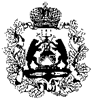 департамент государственного управления
Новгородской  областиПРИКАЗот __.__.____ № ______Великий Новгород	О назначении пенсии за выслугу лет _____________В соответствии с областным законом от 31.08.2015 № 828-ОЗ «О пенсионном обеспечении государственных гражданских служащих, а также лиц, замещавших государственные должности в Новгородской области» и на основании решения комиссии по назначению пенсий за выслугу лет на государственной гражданской службе от __.__.____ № ___, установить с «__» _________ ____ года _________________________________, проживающему по адресу: _____________________________________, замещавшему на дату прекращения государственной гражданской службы должность _______________________________, пенсию за выслугу лет, определив ее в размере _____ рублей ___ копеек из расчета _____ рублей __ копеек (месячное денежное содержание) х ___ (процент, предусмотренный областным законом от 31.08.2015 № 828-ОЗ) х ____ (стаж государственной гражданской службы ___ года).МПДолжность ответственного лица                          (подпись)      департамент государственного управления
Новгородской  областиПРИКАЗот __.__.____ № ______Великий Новгород	Об отказе в назначении пенсии за выслугу лет _____________В соответствии с областным законом от 31.08.2015 № 828-ОЗ «О пенсионном обеспечении государственных гражданских служащих, а также лиц, замещавших государственные должности в Новгородской области» и на основании решения комиссии по назначению пенсий за выслугу лет на государственной гражданской службе от __.__.____ № ___, отказать в назначении пенсии за выслугу лет_________________________________________________, проживающему по адресу: _____________________________________, замещавшему на дату прекращения государственной гражданской службы должность _______________________________, по следующему основанию______________________________________________________.МПДолжность ответственного лица                          (подпись)      приложение 5 к областному закону  «О пенсионном обеспечении государственных гражданских служащих, а также лиц, замещавших государственные должности в Новгородской области» изложить в следующей редакции:«Приложение 5к областному закону «О пенсионном обеспечении государственных  гражданских служащих, а также лиц, замещавших государственные должности в Новгородской области»департамент государственного управления
Новгородской  областиПРИКАЗот __.__.____ № ______Великий Новгород	О приостановлении выплатыпенсии за выслугу лет _____________В соответствии с областным законом от 31.08.2015 № 828-ОЗ «О пенсионном обеспечении государственных гражданских служащих, а также лиц, замещавших государственные должности в Новгородской области» и на основании решения комиссии по назначению пенсий за выслугу лет на государственной гражданской службе от __.__.____ № ___, приостановить выплату пенсии за выслугу лет с «__» _________ ____ года _________________________________, проживающему по адресу: _____________________________________, замещавшему на дату прекращения государственной гражданской службы должность _______________________________.МПДолжность ответственного лица                          (подпись)                                                                                                            приложение 6 к областному закону  «О пенсионном обеспечении государственных гражданских служащих, а также лиц, замещавших государственные должности в Новгородской области» изложить в следующей редакции:«Приложение 6к областному закону «О пенсионном обеспечении государственных  гражданских служащих, а также лиц, замещавших государственные должности в Новгородской области»департамент государственного управления
Новгородской  областиПРИКАЗот __.__.____ № ______Великий Новгород	О возобновлении выплатыпенсии за выслугу лет _____________В соответствии с областным законом от 31.08.2015 № 828-ОЗ «О пенсионном обеспечении государственных гражданских служащих, а также лиц, замещавших государственные должности в Новгородской области» и на основании решения комиссии по назначению пенсий за выслугу лет на государственной гражданской службе от __.__.____ № ___, возобновить с «__» _________ ____ года _________________________________, проживающему по адресу: _____________________________________, замещавшему на дату прекращения государственной гражданской службы должность _______________________________, пенсию за выслугу лет, определив ее в размере _____ рублей ___ копеек из расчета _____ рублей __ копеек (месячное денежное содержание) х ___ (процент, предусмотренный областным законом от 31.08.2015 № 828-ОЗ) х ____ (стаж государственной гражданской службы ___ года).МПДолжность ответственного лица                          (подпись) Статья 2Настоящий областной закон вступает в силу через 10 дней после его официального опубликования, за исключением пунктов 2, 4, 9 и подпункта б) пункта 3  статьи 1 настоящего областного закона.Пункты  2, 4, 9 и подпункт б) пункта 3 статьи 1 настоящего областного закона вступают в силу с 01 января 2017 года.                      Губернатор Новгородской области                                                 С.Г. МитинПОЯСНИТЕЛЬНАЯ ЗАПИСКАк проекту областного закона  «О внесении изменений в областной закон «О пенсионном обеспечении государственных гражданских служащих, а также лиц, замещавших государственные должности в Новгородской области»»Проект областного закона «О внесении изменений в областной закон «О пенсионном обеспечении государственных гражданских служащих, а также лиц, замещавших государственные должности в Новгородской области»» (далее - проект областного закона) разработан в целях приведения областного законодательства в соответствие с федеральным законодательством в связи с его изменением и уточнения процедуры назначения пенсии за выслугу лет государственных гражданских служащих, а также лиц, замещавших государственные должности в Новгородской области.В Федеральном  законе от 15.12.2001 N 166-ФЗ "О государственном пенсионном обеспечении  в Российской Федерации" (далее – Федеральный закон о пенсионном обеспечении) увеличен минимальный стаж государственной гражданской службы необходимый для назначения пенсии за выслугу лет с 15 лет до 20 лет. Увеличение стажа для назначения пенсии за выслугу лет  будет проходить поэтапно с 2017 года (15 лет 6 месяцев)  по 2026 год (20 лет).Кроме, того, в настоящее время пенсия за выслугу лет у  гражданских служащих,  замещавших одинаковые  должности,  с максимальным стажем государственной службы,  но уволенных с гражданской службы  до  1 февраля 2005 года и после 1 февраля 2005 года различна. Это происходит по причине того, что денежное содержание, которое учитывается для определения среднемесячного заработка при назначении и перерасчете   пенсии за выслугу лет гражданским служащим, уволенным с государственной службы  до 1 февраля 2005 года отличается  от денежного содержания гражданских служащих, уволенных после 1 февраля 2005 года.Настоящим проектом  данный вопрос урегулирован путем дополнения  статьи 6 частью 1-1. Количество лиц, претендующих на пенсию за выслугу лет, уволившихся с государственной гражданской службы до 1 февраля 2005 года составляет 98 человек, из них: руководителей 47 человек, специалистов 51 человек.В связи с тем, что областным законодательством для определенных должностей и для лиц, замещающих должности государственной гражданской службы Новгородской области установлен особый порядок оплаты труда, статья 6 дополнена частью 3, с целью уточнения состава денежного содержания, учитываемого при назначении и перерасчете  пенсии за выслугу лет гражданским служащим с особым порядком оплаты труда, уволенным с должностей гражданской службы.Так же проектом предусматривается возможность подать документы о назначении пенсии через многофункциональный центр по месту жительства лично или в электронном виде по телекоммуникационным каналам связи. Кроме того, изменен перечень документов, которые заявитель обязан приложить к заявлению о назначении пенсии за выслугу лет. Согласно вносимым изменениям, часть необходимых документов будет готовить кадровая служба  органа государственной власти, иного государственного органа Новгородской области, в котором заявитель замещал государственную должность, должность гражданской службы перед увольнением.Внесены редакционные правки, с целью уточнения процедуры назначения пенсии за выслугу лет государственных гражданских служащих, а также лиц, замещавших государственные должности в Новгородской области.Принятие проекта областного закона не потребует выделения дополнительных средств из областного бюджета.Реализация проекта областного закона  будет осуществлена в пределах ассигнований, предусмотренных на эти цели в областном бюджете.По результатам антикоррупционной экспертизы, проведенной при разработке проекта областного закона «О внесении изменений в областной закон «О пенсионном обеспечении государственных гражданских служащих, а также лиц, замещавших государственные должности в Новгородской области»», коррупциогенных факторов не выявлено.Заместитель руководителядепартамента государственного управления Новгородской области                                                Д.Ю. ПикалевФИНАНСОВО-ЭКОНОМИЧЕСКОЕ ОБОСНОВАНИЕк проекту областного закона  «О внесении изменений в областной закон «О пенсионном обеспечении государственных гражданских служащих, а также лиц, замещавших государственные должности в Новгородской области»»Принятие областного закона  «О внесении изменений в областной закон «О пенсионном обеспечении государственных гражданских служащих, а также лиц, замещавших государственные должности в Новгородской области»» не повлечет за собой дополнительных расходов из областного бюджета.Реализация проекта областного закона  будет осуществлена в пределах ассигнований, предусмотренных на эти цели в областном бюджете.Заместитель руководителядепартамента государственного управления Новгородской области                                                Д.Ю. ПикалевПЕРЕЧЕНЬнормативных правовых актов области, подлежащих признанию утратившими силу, приостановлению, изменению или принятию в связи с принятием областного закона  «О внесении изменений в областной закон «О пенсионном обеспечении государственных гражданских служащих, а также лиц, замещавших государственные должности в Новгородской области»»Принятие областного закона «О внесении изменений в областной закон «О пенсионном обеспечении государственных гражданских служащих, а также лиц, замещавших государственные должности в Новгородской области»» влечет за собой необходимость внесения изменений в постановление департамента государственного управления Новгородской области от 30.06.2016 №8 «Об утверждении Административного регламента по предоставлению государственной услуги по назначению пенсии за выслугу лет государственным гражданским служащим, а так же лицам, замещавшим государственные должности в Новгородкой области».Заместитель руководителядепартамента государственного управления Новгородской области                                                Д.Ю. ПикалевГод назначения пенсии за выслугу летСтаж для назначения пенсии за выслугу лет в соответствующем году201715 лет 6 месяцев201816 лет201916 лет 6 месяцев202017 лет202117 лет 6 месяцев202218 лет202318 лет 6 месяцев202419 лет202519 лет 6 месяцев2026 и последующие годылет»;